                          Year 4 – Curriculum overview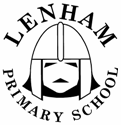 To be taught over a short focussed series of lessons:Electricity: understand simple circuits and conductorsRoald DahlCompare and group solids, liquids or gasesObserve changes of state of matterMeasure or research temperatures at which these changes happenRevise evaporation and condensation Describe the functions of the digestive system in humansIdentify the different types of teeth in humans and their functionsIt’s all Greek to me!A study of Greek life and achievements and their influence on the modern worldLocate Europe (Greece) on a mapLocate major cities Prepare and cook mainly savoury dishesWhat have the Romans done for us?The Roman Empire and its impact on BritainLocate Europe (Greece) on a mapLocate major citiesUse research and criteria to develop mechanical products which are fit for purpose (e.g. Roman weaponry)Use annotated sketches and prototypes to explain ideasEvaluate existing products and improve own workCreseo to Wales!4 digit grid references, symbols and key to build knowledge of UKPhysical geography of rivers and mountainsUse maps atlases, globes and digital/computer mappingHome Sweet HomeRecognise that living things can be grouped in a variety of ways Explore and use classification keysRecognise that environments can change and that this can pose dangers to living thingsConstruct and interpret a variety of food chainsCarnivaleRecognise sounds and vibrationsRecognise that vibrations travel through a mediumFind patterns between pitch and volume of a soundComputing Design and write programs to achieve specific goals, including solving problemsUse logical reasoningUnderstand computer networksUse internet safely and appropriatelyCollect and present data appropriatelyPE Coverage Play competitive games, modified where appropriate and apply basic principles suitable for attacking and defending Use running, jumping, throwing and catching in isolation and combinationDevelop flexibility, strength, technique, control and balancePerform dances using a range of movement patternsCommunicate, collaborate and compete with each otherCompare performances and demonstrate improvement to achieve personal bestTo be achieved through Dance, Gymnastics, Swimming, Athletics, Outdoor Adventurous Activity, Invasion games, Striking and Fielding games, Net and Wall gamesMusic  Coverage Use their voices expressively and creatively by singing songs and speaking chants and rhymesPlay tuned and unturned instrumentsListen with concentration and understanding to a range of high-quality live and recorded musicExperiment with, create, select and combine sounds using the inter-related dimensions of musicArt and Design CoverageUse sketchbooks to collect, record and evaluate ideasImprove mastery of techniques such as drawing, painting and sculpture with varied materialsLearn about great artists, architects and designersReligious Education CoverageFollowing the Kent Syllabus